Relationship between Temperature, Thermal and Kinetic EnergyWhat is the relationship between temperature and kinetic energy? How does this affect the thermal energy of an object?______________________________________________________________________________________________________________________________________________________________________________________________________________________________________________________________________________________________________One-PagerCreate a One-Page Poster to explain your assigned vocab word: ____________________Checklist:  Vocab word is large and visible Includes the main idea from your notes Uses colors and pictures to make it visual appealing Fills the entire page Has a symbolic colored border around the edge of the paper Example: 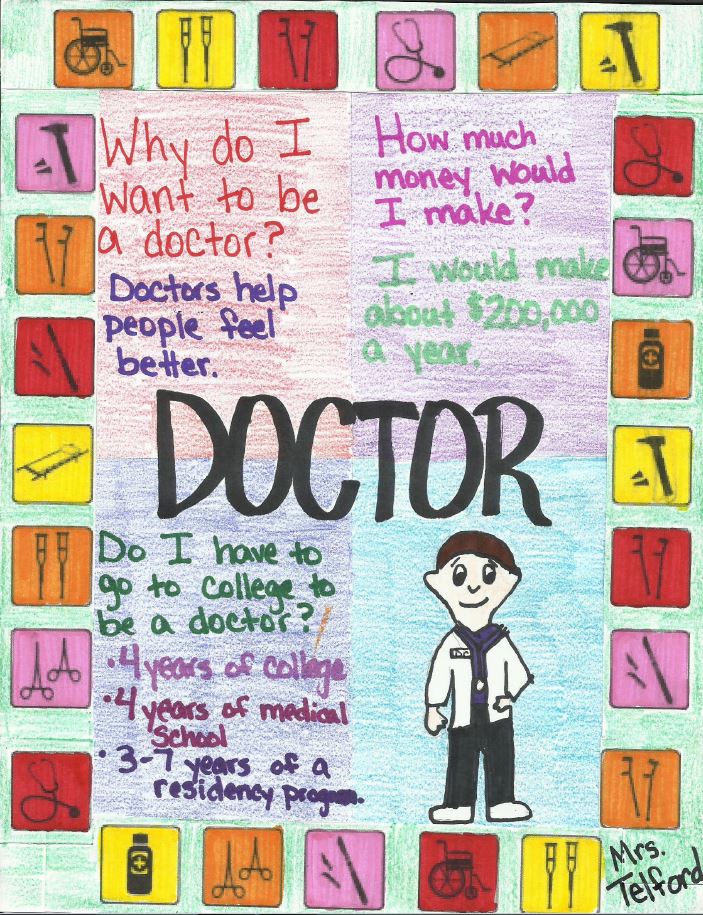 TempKinetic Energy (high, low, medium)Thermal Energy (high, low, medium)DiagramExampleCOLDROOM TEMPHOT